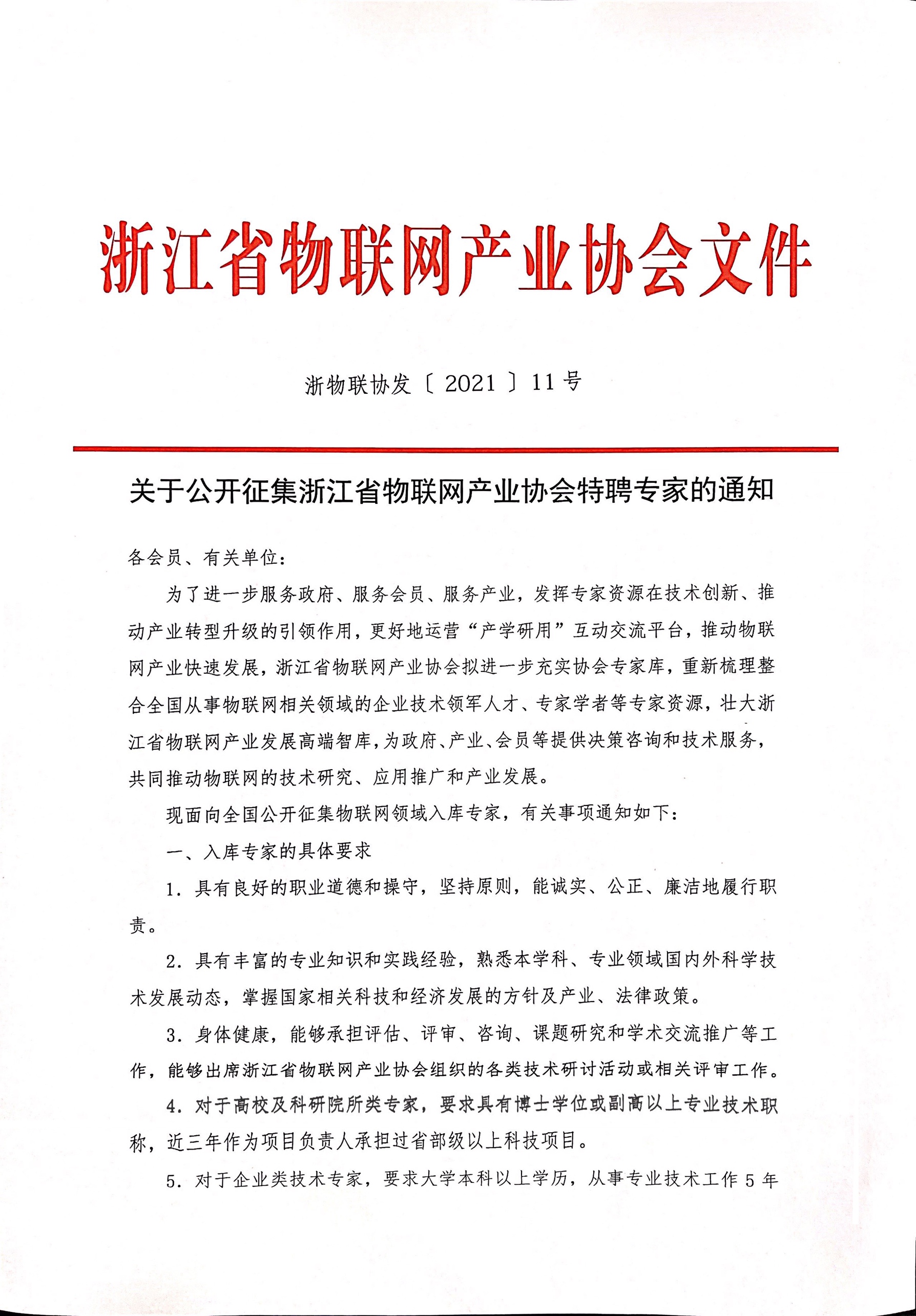 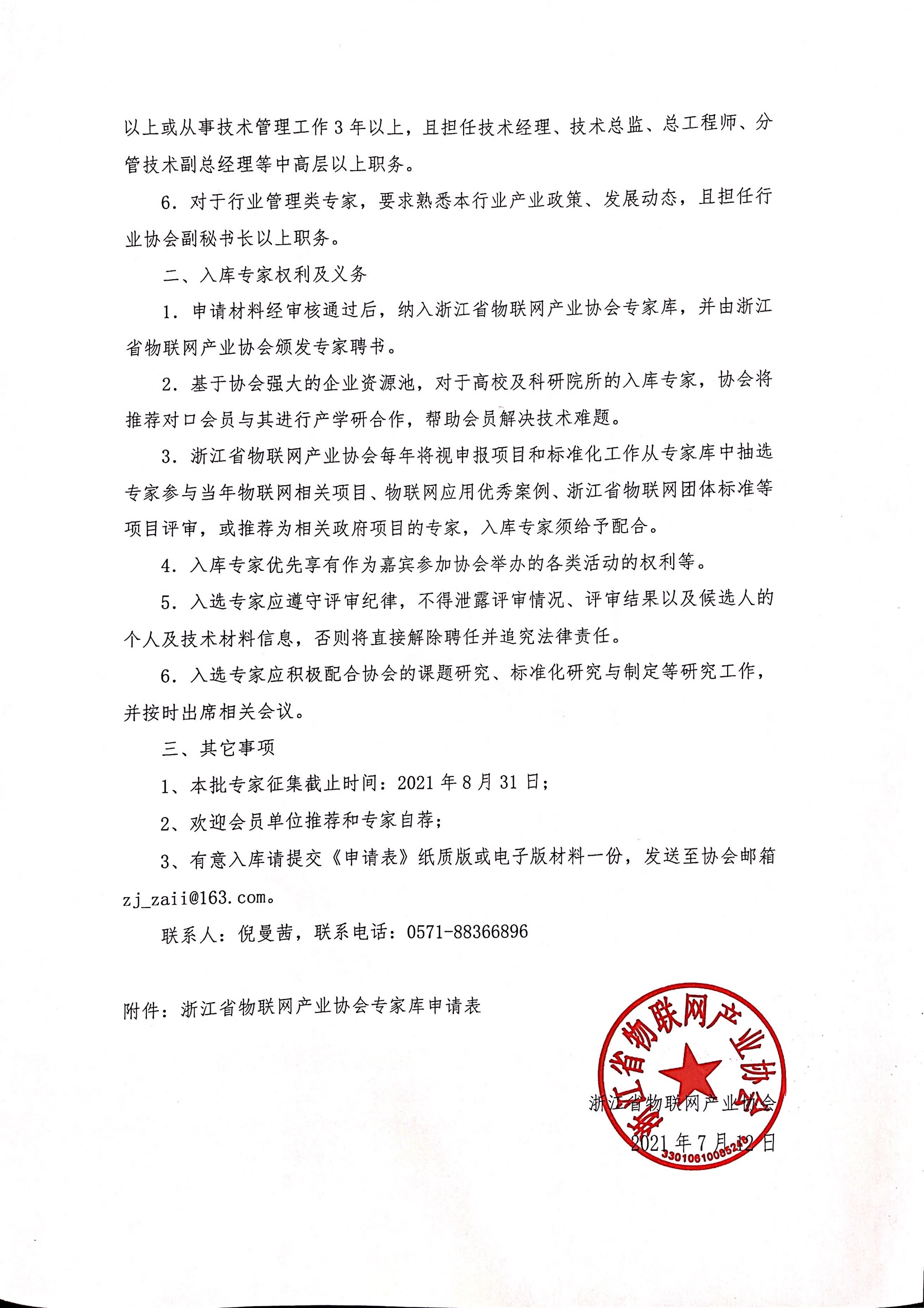 附件浙江省物联网产业协会专家库申请表地址：杭州市西湖区云栖小镇山景路7号501室联系人： 倪曼茜   联系电话：0571-88366896	E-mail：zj_zaii@163.com姓名：姓名：姓名：性别：照片身份证号码：身份证号码：身份证号码：身份证号码：照片最高学历最高学历最高学历最高学历照片工作单位：工作单位：工作单位：工作单位：工作单位：技术职称：单位职务:单位职务:单位职务:单位职务:个人主要简历：个人主要简历：个人主要简历：个人主要简历：个人主要简历：研究领域及主要成果：研究领域及主要成果：研究领域及主要成果：研究领域及主要成果：研究领域及主要成果：办公电话：移动电话：移动电话：移动电话：移动电话：E-mail：所在单位意见： （加盖公章）所在单位意见： （加盖公章）申请人签字：申请人签字：申请人签字：